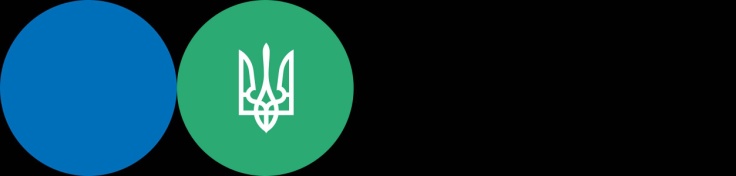 Головне управління ДПС у Львівській області нагадує, що Облікові картки фізичної особи – платника податків за формою № 1ДР малолітніх осіб (до 14 років) подаються одним із батьків (усиновителем, опікуном, піклувальником) за наявності свідоцтва про народження дитини та документа, що посвідчує особу одного із батьків (усиновителя, опікуна, піклувальника).Документ, що засвідчує реєстрацію у Державному реєстрі фізичних осіб – платників податків (далі – Державний реєстр) малолітньої особи, видається одному з батьків (усиновителю, опікуну, піклувальнику) за наявності свідоцтва про народження дитини та документа, що посвідчує особу одного з батьків (усиновителя, опікуна, піклувальника).Документ, що засвідчує реєстрацію у Державному реєстрі, надається протягом трьох робочих днів з дня звернення фізичної особи, її представника до контролюючого органу за місцем проживання фізичної особи.Громадяни України, які не мають постійного місця проживання в Україні або тимчасово перебувають за межами населеного пункту проживання, можуть звернутися за отриманням документа, що засвідчує реєстрацію у Державному реєстрі, до будь-якого контролюючого органу. У такому разі строк видачі документа може бути продовжено до п’яти робочих днів.